Cesena, 16/11/20Circolare 62-20Al personale ATA e docentep.c. all’ufficio personaleAlla DSGAOggetto: assemblea sindacale FLC CGIL e CISL per docenti e ATA – 24 novembreSono convocate assemblee sindacali delle sigle in oggetto  per i  docenti e ATA, on line, secondo lo schema ivi allegato, e quindi per la nostra scuola nel giorno: con il seguente ordine del giorno:CONTRATTO COLLETTIVO NAZIONALE INTEGRATIVO SULLA DIDATTICA DIGITALE INTEGRATA (D.D.I.)  LA SCUOLA IN TEMPO DI COVID – PROTOCOLLI DI SICUREZZA  SMART WORKING, LAVORATORI FRAGILI, QUARANTENA/ISOLAMENTO  PRECARI: CONTRATTI COVID E SUPPLENZE. Secondo le norme vigenti si richiede la dichiarazione preventiva di partecipazione entro le ore 10,00 di venerdì 20 novembre, sugli appositi fogli firma in allegato. Disponibilità in portineria di entrambi i plessi.						Il DSASSEMBLEA PERSONALE DOCENTE E  ATA  24/11/20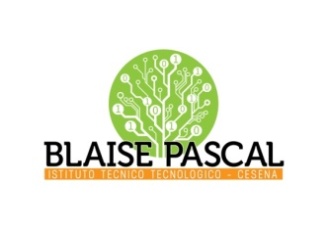 ISTITUTO Superiore 
Pascal/ComandiniP.le Macrelli, 100 
47521 Cesena 
Tel. +39 054722792 
Cod.fisc. 90076540401 - Cod.Mecc. FOIS01100L
FOIS01100L@istruzione.itFOIS01100L@pec.istruzione.it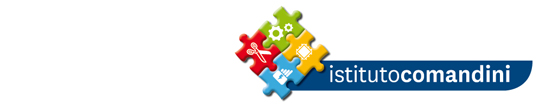 24 novembreOre 8.15-10.15 Link per la partecipazione https://cgiler.zoom.us/j/96174875831cognomenomefirma per adesione